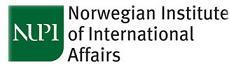 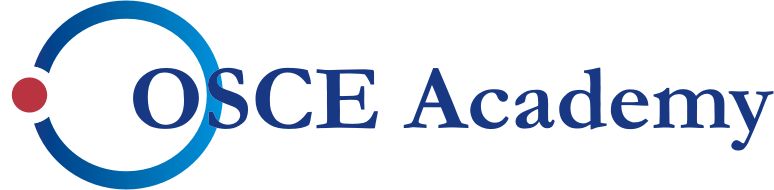 CADGATCentral Asia Data Gathering and Analysis TeamRoad transportation in Central AsiaCentral Asia Regional Data ReviewNo. 5, August 2012In 2009, the Norwegian Institute of International Affairs (NUPI) and the OSCE Academy established the Central Asia Data-Gathering and Analysis Team (CADGAT). The purpose of CADGAT is to produce new cross-regional data on Central Asia that can be freely used by researchers, journalists, NGOs and government employees inside and outside the region. The project is managed and the reports are edited by Kristin Fjaestad and Indra Overland at NUPI. Comments and questions can be sent to: cadgat@nupi.no. The datasets can be found at: www.osce-academy.net/en/cadgat/IntroductionIn recent years, considerable attention has been given to the status and development of the transport sector in Central Asia. The war in Afghanistan has not only created a need for distribution networks for military supplies and personnel, but has also accentuated the importance of a viable transport infrastructure that can facilitate cross-border trade and cooperation in the region. This report offers an overview of the transport sector in the five Central Asian republics – Kazakhstan, Kyrgyzstan, Tajikistan, Turkmenistan and Uzbekistan.  The data were collected between February and April 2012 by individual researchers in each of the five countries. Variations in terms of data availability and quality across the countries must be noted. Sources and methods used are listed in footnotes. The report is divided into three main parts: roads, railways and air transport. The countries transport sector development strategies are briefly introduced; finally, two appendices with details of bilateral and regional transport agreements as well as an overview of road border points are provided.Key findingsRoads are the main means of transport in Central Asia. Road development is the focus of strategies for transport sector development in the five countries. Road quality is a huge challenge, especially in the mountainous terrain, where road building requires not only initial investments, but also funding for continued maintenance and repair. The five Central Asian countries vary significantly in their financial capacity to invest in transport, and many major infrastructure development projects are initiated and funded by donors and/or international organizations.Rail transport is becoming more important, especially for freight traffic and supplies to Afghanistan. Uzbekistan has a fairly well developed rail network, and Turkmenistan is investing in its rail connections to the north and south.Moving people or goods from one Central Asian country to another is complicated by the limited number of direct flights between some of the main cities, few rail connections and time-consuming border procedures. See also CADGAT report no. 4 (July 2012) on the transport sector in Central Asia for more data on air and rail transport as well as transport cooperation in the region.Table 1. Bilateral agreements on road transport in Central AsiaSource: M. Bekmagambetov, The current status and main directions for the development of road transportation in the CA region. Scientific Research Institute of Transport and Communications, Kazakhstan.Table 1.2 shows the level of bilateral relations between the Central Asian countries in the field of transport. If governmental agreements on international road transport between two countries exist, this is indicated as ‘yes’; if there are no road transport agreements between two countries, as ‘no’. Each agreement serves as an indicator of mutual relations as regards transport. We note that the transport regime between Turkmenistan and Uzbekistan is complicated, as permits are required for any kind of international transport between two republics. By contrast, the Kazakhstan/Kyrgyzstan transport regime involves no permits for any kind of transport between the two countries. Table 1.3 shows motor road entry and transit tariffs in the Central Asian republics, except for Turkmenistan, with a detailed description of entry and transit tariffs for various categories of transport between the five republics and other states. For instance, in Uzbekistan the charge for entry, transit passage and transport to/from the third countries for freight motor vessels is USD 300, whereas in Tajikistan, the transit fee is USD 90 for freight transport from other countries, except Kyrgyzstan. Table 2. Motor road entry and transit tariffs in Central AsiaSource: M. Bekmagambetov, The current status and main directions for the development of road transportation in the CA region. Scientific Research Institute of Transport and Communications, Kazakhstan.3) Road transport3.1 KazakhstanRoads involving at least one neighbouring country:In Kazakhstan there are five officially recognized international motor transport routes, with an overall length of 23,000 km:1)   Almaty–Astana–Kostanay (route М-36), which continues to Chelyabinsk (Russia) 2)   Almaty–Petropavlovsk, which continues to Omsk 3)   Almaty–Semei–Pavlodar (route М-38), which continues to Omsk 4)   Almaty–Shymkent (route М-39), which continues to Tashkent 5)   Shymkent–Aktobe–Uralsk (route М-32), which continues to SamaraTotal length of built roads in Kazakhstan, and total length of built roads within the framework of regional transport agreements since 1991:	Table 3.1. Roads in Kazakhstan Source: Statistics Committee, 2012) 3.2 KyrgyzstanNumber of roads which involve at least one neighbouring country:1)	Bishkek–Naryn–Torugart, leading to the Kyrgyz–Chinese border2)	Bishkek–Almaty (Kazakhstan)3)	Osh–Sarytash–Irkeshtam, leading to the Kyrgyz–Chinese border4)	From Kyrgyz–Tajik border to Karamyk–Sarytash–Irkeshtam to Kyrgyz–Chinese border5)	Bishkek–Osh–Andijan (Uzbekistan)6)	Bishkek–Chaldovar to the Kyrgyz–Kazakh border7)	Suusamyr–Talas–Taraz (Kazakhstan)8)	Osh–Isfana to Kyrgyz–Tajik border9)	Balykchy–Cholpon Ata–Tyup–Kegen to the Kyrgyz–Kazakh borderTotal length of built roads in Kyrgyzstan and total length of built roads within the framework of regional transport agreements since 1991:34,000 km of road total in Kyrgyzstan: – 124 km rehabilitated, Osh–Gulcha–SopuKorgon, as a part of corridor linking China, KG and UZ funded by ADB, OPEC and KG Gov (completed 2010)– 120 km rehabilitated, Bishkek–Osh highway, funded by ADB and KG Gov, completed 2007 – 41 km rehabilitated, Bishkek–Almaty project, funded by ADB, KG Gov and TRACECA

3.3 TajikistanNumber of roads which involve at least one neighbouring country:Fourteen regional roads link Tajikistan to Afghanistan (3), the Kyrgyz Republic (5), the PRC (1) and Uzbekistan (5) With Afghanistan: Qurghonteppa–Nizhny Pyandzh–Shir Khan–Qunduz Kulob–Moskovskiy–Taloqan Ishkashim–FeyzabadWith the Kyrgyz Republic:Khujand–Isfana–OshDushanbe–Djirgatal–Karamyk–Sarytash–IrkeshtamKhorog–Murghab–Kyzyl–Art–Saytash–OshIsfara–BatkenChorkuh–BatkenWith the PRC:Dushanbe–Kulyab–Murghab–KulmaWith Uzbekistan:Shahrituz–Termez Dushanbe–Tursunzoda–SariasiyaKonibodom–BesharikMatcho–BekobodPanjakent–Urgut Total length of built roads in Tajikistan, and total length of built roads within the framework of regional transport agreements since 1991:Table 3.2. Road Profile, TajikistanSource: Ministry of Transport, Tajikistan 2011.Due to the civil war and instability in the 1990s, there was limited construction of new roads. Moreover, about USD1 billion of road assets were lost between 1990 and 2011, and 80% of the 14,000 km road network under the Ministry of Transport’s control is beyond repair. The quality of local roads is even worse. Table 3.3. Road projects in Tajikistan3.4 TurkmenistanNumber of roads which involve at least one neighbouring country:1) Ashgabat–Gawdan, leading to the Turkmen–Iranian border 2) Ashgabat–Tejen–Seraks, leading to the Turkmen–Iranian border 3) Ashgabat–Serdar–Gudriolum station, leading to the Turkmen–Iranian border 4) Ashgabat–Turkmenbashi–Bekdash city, leading to the Turkmen– Kazakh border 5) Ashgabat–Turkmenabat–Farap,  leading to the Turkmen–Uzbek border 6) Ashgabat–Turkmenabat–Kerkichi (etrap Birata), leading to the Turkmen–Uzbek border 7) Dashoguz city–Shavat motor road, leading to the Turkmen– Uzbek border 8) Dashoguz city–Kunya–Urgench city, leading to the Turkmen– Uzbek border 9) Ashgabat–Mary–Serhetabat, leading to the Turkmen–Afghan border Total length of built roads in Turkmenistan, and total length of built roads within the framework of regional transport agreements since 1991:Table 3.4. Roads constructed in Turkmenistan (by end of year), kmSources: Statistical Yearbook of Turkmenistan, 2000–2005, 2002–2007, 2009, Neutral Turkmenistan daily newspaper, 2007–2011; Independent Neutral Turkmenistan: 10 glorious years of Epoch of Turkmenbashi Great, 2001.Within the framework of regional agreements:1)  North–South railway: 697 km (under construction)The railway line North–South will provide convenient access to South Asia and to the ports of the Persian Gulf through Iran, Turkmenistan, Kazakhstan, Russia, and Northern and Eastern Europe. The route is three times shorter than the route through the Suez Canal. The total length of railway line Uzen–Gyzylgaya–Bereket–Etrek–Gorgan will be 934.5 km: 722.5 km Turkmenistan, 82 km Iranian territory, 130 km Kazakhstan. Construction is carried out in two directions: Bereket–Gyzylgaya–Turkmen–Kazakh border (466 km), and Bereket–Etrek–Turkmen–Iranian border (256.5 km). According to the Agreement Istisna΄a the development and construction of the southern section of the railway is to be financed by the Islamic Development Bank.  The Ministry of Railway Transport of Turkmenistan and the Iranian company Pars Energy have signed a contract worth USD 696 million for the design and construction of the railway.2) Turkmenistan–Iran:132 km3.5 UzbekistanNumber of roads which involve at least one neighbouring country:There are twenty transport corridors designated in international agreements; five of these are mainly used by road transporters. 1) (Europe, Russia, China, Kazakhstan and Kyrgyz Republic)–Chimkent (Kaz)–GishtKuprik/Yallama–Tashkent–Samarkand–Bukhara–Alat–Farap(Turkmenistan)–(Iran and Turkey)2) Tashkent–Kokand–Andijan–Dustlik–Osh (Kyrgyz Republic)–Kashgar(China)3) Samarkand–Karshi–Termez–Saryasiya–Dushanbe (Tajikistan)/Termez –Ayritom–Hayratan (Afghanistan)–(Iran and Pakistan)4) Samarkand–Jartepa–Panjikent (Tajikistan)5) Bukhara–Nukus–Kungrad–Beyneu (Kazakhstan)–Astrakhan (Russia).Total length of built roads in Uzbekistan, and total length of built roads within the framework of regional transport agreements since 1991:The total length of roads in Uzbekistan is about 180,000 km, including 43,000 km of common-use roads and 4600 km of international roads. Since 1991, Uzbekistan has built and re-designed more than 3770 km of roads of international and national significance.4) Estimated travel time by car between Central Asian capitals5) Road border points between Central Asian countries and other neighbouring statesAppendix 1. List of functioning road border points in Central AsiaKazakhstanUzbekistanKyrgyzstanKyrgyz–Tajik border points (none reported not to be functioning)Kyrgyz–Chinese border pointsTurkmenistanTurkmenistan–Iran Turkmenistan–AfghanistanTurkmenistan–Azerbaijan (sea crossing)KazakhstanKyrgyzstanTajikistanTurkmenistanUzbekistanKazakhstan–yes*yes* yes***yes**Kyrgyzstanyes*–yes**yes***yes**Tajikistanyes*yes**–yes***noTurkmenistanyes***yes***yes***–yes***Uzbekistanyes**yes**noyes***–* no permits are required  for freight transport in two-way, transit traffic or transport from/to third countries 
** no permits are required for freight transport in two-way or transit traffic 
*** permits are required for all types of international road transport* no permits are required  for freight transport in two-way, transit traffic or transport from/to third countries 
** no permits are required for freight transport in two-way or transit traffic 
*** permits are required for all types of international road transport* no permits are required  for freight transport in two-way, transit traffic or transport from/to third countries 
** no permits are required for freight transport in two-way or transit traffic 
*** permits are required for all types of international road transport* no permits are required  for freight transport in two-way, transit traffic or transport from/to third countries 
** no permits are required for freight transport in two-way or transit traffic 
*** permits are required for all types of international road transport* no permits are required  for freight transport in two-way, transit traffic or transport from/to third countries 
** no permits are required for freight transport in two-way or transit traffic 
*** permits are required for all types of international road transport* no permits are required  for freight transport in two-way, transit traffic or transport from/to third countries 
** no permits are required for freight transport in two-way or transit traffic 
*** permits are required for all types of international road transportKazakhstanCharge  for  entry (exit)  and  transit in  the  territory  of  Kazakhstan  of foreign  motor vessels,  transporting  the  passengers  and  freight  in international traffic – 10 monthly calculation indexes (USD 105; 1 MCI equals 10.5 USD in 2012)Charge for heavy and large-scale motor vessels is calculated individually. KyrgyzstanCharge for motor vehicle passage – from USD  0.6 to  2. The charges include: VAT, emergency prevention tax at the rate of 1.5% and road-use tax at the rate of 0.8%. Charge for motor vehicle passage through tunnels on Bishkek–Osh motor road – from 0.2–1.3 USDCharge for entry to biosphere territory of Issyk–Kul – USD 4.6 for foreign vehiclesFreight charge without specific permission by foreign transporters (except Kazakh, Turkish and Iranian ones) from/to territory of a third state is equal to 250 USD. For transporters from Kazakhstan, Turkey and Iran the charge is 30% of freight cost calculated at the rate of 1 USD (equiv.) for 1 km at laden running.Environmental charges (for stay in the territory of Kyrgyzstan for over 3 days) for lorries of CIS countries range from  USD 8 to 15 USD; for other countries, USD 15 to 30.Charge for heavy and large-scale motor vessels is calculated individually.UzbekistanPayment for entry at the rate of USD 50–150 for freight motor transport from CIS countries (except the Kyrgyz Republic and Uzbekistan) and USD 100–200 for freight motor transport from non-CIS countries. Lorries from the Kyrgyz Republic are exempt; for cars from Uzbekistan the charge is USD 130. Payment for transit: USD 90 for lorries from all countries, except the Kyrgyz Republic. Lorries from the Kyrgyz Republic are exempt from transit charges.TajikistanCharges  for  entry,  transit  passage  and  transportation  to/from  third  countries  for  freight  motor vessels  and  buses to the Republican Road Fund under the Ministry of Finance of the Republic of Uzbekistan – 300 USD. Exception: road charges  are  not  collected  from  transporters  from  Belarus,  Kazakhstan  and  Russia  (bilateral agreements); for transporters of Tajikistan the charge is USD 130.As of 1.01.2009 extra charges for entry and transit are levied for freight motor vessels and buses crossing the frontier of Uzbekistan and Tajikistan, as follows:for motor vessels of Tajikistan – USD 50 
for motor vessels of Turkmenistan – from USD 20 to 30 
for motor vessels of other countries – USD 100The charge for staying for over 3 days for freight motor vehicles and buses of Tajikistan on the territory of Uzbekistan is USD 70 per day (previously it was USD 50 for stays of over 8 days)Payment for excessive axle load is calculated individually.TurkmenistanNo data available20062007200820092010201191,563 (km)93,14093,61296,84696,01896,000AssetsKm% of total roadsLocal roads8,67062National roads2,12015International roads3,17823Total road network13,968100Project KmTypeDushanbe– Kyrgyzstan Border 487350 km of regional highway137 km of rural roadsDushanbe–Khujand–Chanak350Regional highwayDushanbe–Kurgan–Tyube–Afghanistan Border190Regional highwayDushanbe–Kurgan–Tyube–Dangara–Kulyab191.3100.6 km of national highway90.7 km of rural roadsDushanbe–Kulyab–Kalaykhum–Khorog–Murghab– PRC Border 509Regional highwayTotal1727.3 km19952000200520102011Railways 21202520252328773080Roads  13,6001364013660AstanaBishkekDushanbeAshgabatTashkentAstana,Kazakhstan13.5 hours(1187 km)27 hours (1964 km)34 hours(2811 km)19 hours(1599 km)Bishkek,Kyrgyzstan13.5 hours(1187 km)27 hours(1872 km)23 hours(1791 km)8.5 hours(579 km)Dushanbe,Tajikistan27 hours (1964 km)27 hours(1872 km)23 hours(1577 km)6.5 hours(365 km)Ashgabat,Turkmenistan34 hours(2811 km)23 hours(1791 km)23 hours(1577 km)14.5 hours(1212 km)Tashkent,Uzbekistan19 hours(1599 km)8.5 hours(579 km)6.5 hours(365 km)14.5 hours(1212 km)CountriesKazakhstanKyrgyzstanTajikistanTurkmenistanUzbekistanPRCRussiaAfghanistanIranAzerbaijanKazakhstan–11 (4)–19 (3)626 (1 by sea)–1 (by sea)–Kyrgyzstan11 (5)–5 (2)–112––––Tajikistan–5 (2)––12 (7)1–8 (3)––Turkmenistan1–––4–1 (by sea)14 (1 by sea)1 (by sea)Uzbekistan9 (3)1112 (7)4–––1––Kazakhstan–KyrgyzstanKazakhstan–KyrgyzstanKazakhstan–KyrgyzstanKazakhstan–KyrgyzstanKazakhstan–KyrgyzstanKazakhstan–KyrgyzstanKazakhstan–Kyrgyzstan# of c/pName of Crossing Points in Republic of KazakhstanLocation in Republic of KazakhstanName of Crossing Points in Republic of KyrgyzstanLocation in Republic of KyrgyzstanStatus of crossing pointOperating regime1.KordaiZhambyl regionAkjolChui regionInternationalRound-the-clock7 days a week2.Sypatai BatyrZhambyl regionChaldovarChui regionInternationalRound-the-clock 7 days a week3.AukhatyZhambyl regionKen-BulunChui regionInternationalRound-the-clock 7 days a week4.SartobeZhambyl regionTokmakChui regionInternationalRound-the-clock 7 days a week5. Aisha-BibiZhambyl regionChon-KapkaTalas regionInternationalRound-the-clock 
7 days a weekKazakhstan–TurkmenistanKazakhstan–TurkmenistanKazakhstan–TurkmenistanKazakhstan–TurkmenistanKazakhstan–TurkmenistanKazakhstan–Turkmenistan# of c/pName of Crossing Points in Republic of KazakhstanLocation in Republic of KazakhstanName of Crossing Points in Republic of KyrgyzstanLocation in Republic of KyrgyzstanStatus of crossing pointOperating regime1.TemirbabaMangistau regionBekdashBalkan regionInternational7 days a weekKazakhstan–P.R. ChinaKazakhstan–P.R. ChinaKazakhstan–P.R. ChinaKazakhstan–P.R. ChinaKazakhstan–P.R. ChinaKazakhstan–P.R. ChinaKazakhstan–P.R. China# of c/pName of Crossing Points in Republic of KazakhstanLocation in Republic of KazakhstanName of Crossing Points in PRCLocation in PRCStatus of crossing pointOperating regimeKhorgosAlmaty regionKhorgosXinjiang Uygur Autonomous RegionInternational12 hours 5 days a week Dostyk Almaty regionAlashankouXinjiang Uygur Autonomous RegionInternational8 hours5 days a weekKulzhat  Almaty regionDurataXinjiang Uygur Autonomous RegionInternational8 hours5 days a weekMaikapchagai  Almaty regionZimunaiXinjiang Uygur Autonomous RegionInternational8 hours5 days a weekBahty  Almaty regionBaktuXinjiang Uygur Autonomous RegionInternational8 hours 5 days a weekAlekseevka  Almaty regionAhtubekskijXinjiang Uygur Autonomous RegionInternational8 hours5 days a weekUzbekistan–KazakhstanUzbekistan–KazakhstanUzbekistan–KazakhstanUzbekistan–KazakhstanUzbekistan–KazakhstanUzbekistan–KazakhstanUzbekistan–Kazakhstan# of c/pName of Crossing Points in Republic of UzbekistanLocation in Republic of UzbekistanName of Crossing Points in Republic of KazakhstanLocation in Republic of KazakhstanStatus of crossing pointOperating regime1.Karakalpakia highwayRepublic of KarakalpakstanTajen highwayMangistau regionInternationalDaylight hours2.Gisht–Kuprik pedestrian border crossingTashkent regionJibek–Joli  pedestrian border crossingSouth Kazakhstan regionInternational Daylight hours3.Yallama highwayTashkent regionB. Konsibaeva  highwaySouth Kazakhstan regionInternationalDaylight hoursUzbekistan–KyrgyzstanUzbekistan–KyrgyzstanUzbekistan–KyrgyzstanUzbekistan–KyrgyzstanUzbekistan–KyrgyzstanUzbekistan–KyrgyzstanUzbekistan–Kyrgyzstan# of c/pName of Crossing Points in Republic of UzbekistanLocation in Republic of UzbekistanName of Crossing Points in Republic of KyrgyzstanLocation in Republic of KyrgyzstanStatus of crossing pointOperating regime1.Dustlik highwayAndijan region Hodjaabad districtDostuk highwayOsh region Kara-Suy districtInternationalDaylight
hours2.Madaniyat  highwayAndijan region Pakhtaabad districtMadaniyat highwayDjalal-Abad region Nooken districtInternationalDaylight hours3.Uchkurgan  highwayNamangan region Uchkurgan districtKensay highwayDjalal-Abad region Nooken districtInternationalDaylight hoursUzbekistan–TajikistanUzbekistan–TajikistanUzbekistan–TajikistanUzbekistan–TajikistanUzbekistan–TajikistanUzbekistan–TajikistanUzbekistan–Tajikistan# of c/pName of Crossing Points in Republic of UzbekistanLocation in Republic of UzbekistanName of Crossing Points in Republic of TajikistanLocation in the Republic of TajikistanStatus of crossing pointOperating regime1.Gulbakhor  highwaySurkhandarya region, Termez districtAyvadj   highwayKhatlon region Shaartuz districtInternationalRound-the-clock2.Sariasiya  highwaySurkhandarya region, Uzun districtBratstvo  highwayTursunzadev districtInternationalRound-the-clock3. Oybek highwayTashkent region, Bekabad districtFotekhobod  highwaySugd region Matchin distictInternationalRound-the-clock4.Andarkhon  highwayFergana region, Besharik districtPatar highwaySugd region Kanibadam distictInternationalRound-the-clock5. Djartepa highwaySamarkand region, Urgut districtSarazm  highwaySugd region Pendjikent districtInternationalRound-the-clockUzbekistan–TurkmenistanUzbekistan–TurkmenistanUzbekistan–TurkmenistanUzbekistan–TurkmenistanUzbekistan–TurkmenistanUzbekistan–TurkmenistanUzbekistan–TurkmenistanUzbekistan–Turkmenistan# of c/pName of Crossing Points in Republic of UzbekistanLocation in Republic of UzbekistanName of Crossing Points in TurkmenistanLocation in TurkmenistanStatus of crossing pointOperating regimeOperating regime1.Alat  highwayBukhara region, Alat districtFarap  highwayLebap Velayat etrap FarapInternationalDaylight hoursDaylight hours2.Drujba  highwayKhorezm region, Khozrasp districtGazodjak  highwayLebap Velayat etrap BirataInternationalDaylight hoursDaylight hours3. Shavat  highwayKhorezm region, Shavat districtDashoguz  highwayDashoguz Velayat etrap S. NiyazovInternationalDaylight hoursDaylight hours4.Khodjeyli  highwayRepublic of Karakalpakstan, Khodjeyli districtKunya–Urgench  highwayDashoguz Velayat etrap Kunya–UrgenchInternationalDaylight hoursDaylight hoursUzbekistan–AfghanistanUzbekistan–AfghanistanUzbekistan–AfghanistanUzbekistan–AfghanistanUzbekistan–AfghanistanUzbekistan–AfghanistanUzbekistan–AfghanistanUzbekistan–Afghanistan# of c/pName of Crossing Points in Republic of UzbekistanLocation in Republic of UzbekistanName of Crossing Points in AfghanistanLocation in AfghanistanStatus of crossing pointsStatus of crossing pointsOperating regime1.Friendship bridge – highway and railroadTermez, Surkhandarya regionHayratonHayratonInternationalInternationalDaylight hoursName of Crossing Points in Republic of KyrgyzstanLocation in  Republic of KyrgyzstanName of Crossing Points in Republic of TajikistanLocation in  Republic of TajikistanStatus of crossing pointOperating regimeKyzyl BelBatken regionGulistonSugd regionInternationalRound-the-clockKulunduBatken regionOvchikalachaSugd regionInternationalRound-the-clockKaramykOsh regionKaramykRepublican districtsBilateralDaylight hoursBor DoboOsh regionKyzyl ArtGBAO (Badakshan region)InternationalRound-the-clockKairagachBatken regionMadaniyatSugd regionBilateralRound-the-clockName of Crossing Points in Republic of KyrgyzstanLocation in Republic of KyrgyzstanName of Crossing Points in PRCLocation in PRCStatus of crossing pointsOperating regimeTorugartNaryn regionInternationalRound-the-clockIrkeshtamOsh regionInternationalRound-the-clock# of c/pName of Crossing Points in Republic of TurkmenistanLocation in Republic of TurkmenistanName of Crossing Points in IranLocation in IranStatus of crossing pointsOperating regime1.Gawdan  highway Ashgabat cityBadjigiranMashad city, Khorasan provinceInternationalDaylight hours2.Serakhs highway and railroadAhal velayat, Tejen city SarakhsKhorasan provinceInternationalDaylight hours3.Gudriolum motor roadBalkan velayat, Serdar cityIncheborumInternationalDaylight hours4.Artyk motor roadAhal velayat, Kaka etrapLoftabadInternationalDaylight hours# of c/pName of Crossing Points in the Republic of TurkmenistanLocation in the Republic of TurkmenistanName of Crossing Points in AfghanistanLocation in AfghanistanStatus of crossing pointsOperating regime1.Serhetabat  highway and railroadMary velayatTorgundiInternationalDaylight hours# of c/pName of Crossing Points in Republic of TurkmenistanLocation in Republic of TurkmenistanName of Crossing Points in AzerbaijanLocation in AzerbaijanStatus of crossing pointsOperating regime1.Bekdash highway Balkan velayat, Bekdash cityBaku cityBaku cityInternationalDaylight hours